Publicado en Mèxico el 15/02/2024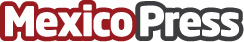 El Malecón de Villahermosa se inaugura como un horizonte de sostenibilidadDespués de tres años de construcción, el malecón de Villahermosa ha sido inaugurado. La obra, que se extiende a lo largo de seis kilómetros y abarca 400 mil metros cuadrados, incluye andadores, parques, y zonas culturales y comerciales y deportivaDatos de contacto:Alejandro Castro Jiménez LaboraAlejandro Castro Jiménez Labora456765567Nota de prensa publicada en: https://www.mexicopress.com.mx/el-malecon-de-villahermosa-se-inaugura-como-un Categorías: Internacional Nacional Turismo Urbanismo Patrimonio http://www.mexicopress.com.mx